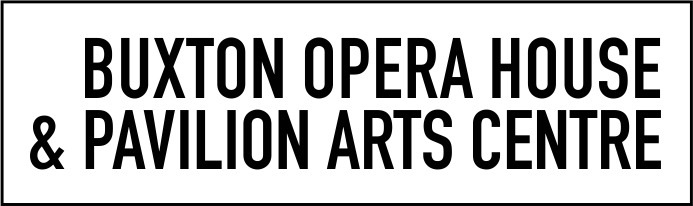 CHICAGO at the Pavilion Arts Centre Buxton Audition Registration FormAuditions will take place at Buxton Opera House on Sunday 5 January at 2.30pmBuxton Opera House is looking for a young dynamic cast to be part of a new production of CHICAGO.  We are looking for performers between the ages of 16 and 30 who have a strong interest in acting, movement and/or singing. Applicants must be available for rehearsals starting in March 2020 until the start of the show. CHICAGO will be performed between 28 & 31 May 2020.Audition requirements: You will need complete and submit the application form. At the audition you will firstly need to confidently show off your vocal range by performing a song from the musical. You will be provided with music to perform. You may also be asked to dance and move with other people so please make sure that you wear appropriate footwear, including trainers and comfortable clothes.  If you are interested in one of the named roles, you can mention this in your application. You may be asked to read from the script at the audition. The production will be directed by Paul KerrysonFor any further questions about the audition process, please call 01298 72050.Please complete and return this form by 20 December to:Pat RussellTheatre SecretaryBuxton Opera HouseWater StreetBuxtonSK17 6XNOr email: prussell@boh.org.ukCHICAGO Audition Registration FormIn signing this form you acknowledge that taking part in dance activities may result in injury and you accept full responsibility for any injury suffered as a result of your participation in these audition sessions.You MUST complete and return the Audition Registration Form by 20 DecemberAuditions will be held at Buxton Opera House on Sunday 5 January (2.30pm) Please complete the form below using capital lettersPlease complete the form below using capital lettersPlease complete the form below using capital lettersPlease complete the form below using capital lettersFull name:Date of Birth:Address:Address:Address:Postcode:Mobile no:Landline no:Email:Please give a brief outline of your performance skills and/or interest in performing in CHICAGOPreferred rolePlease let us know where you found out about the auditionsSignature: